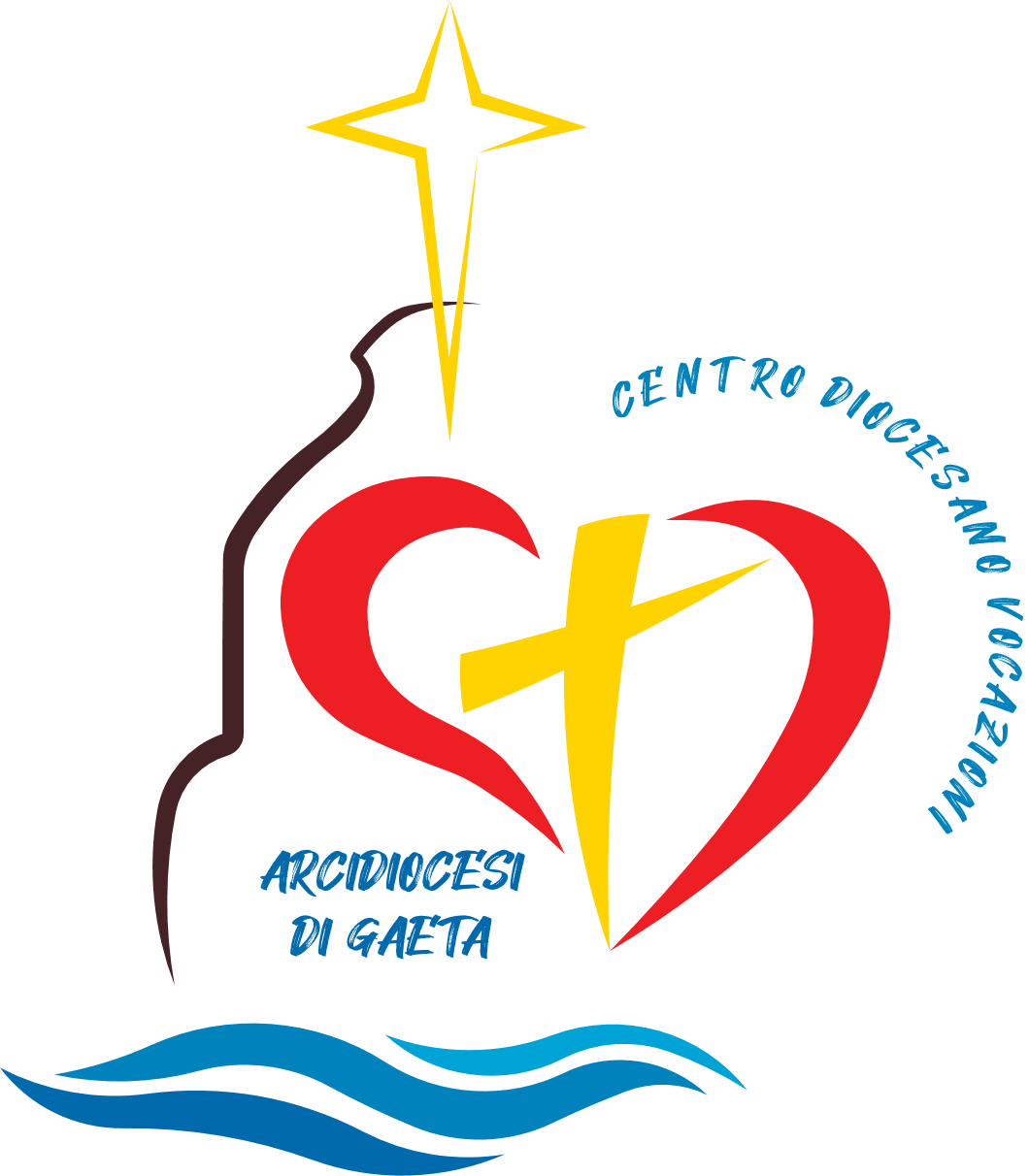 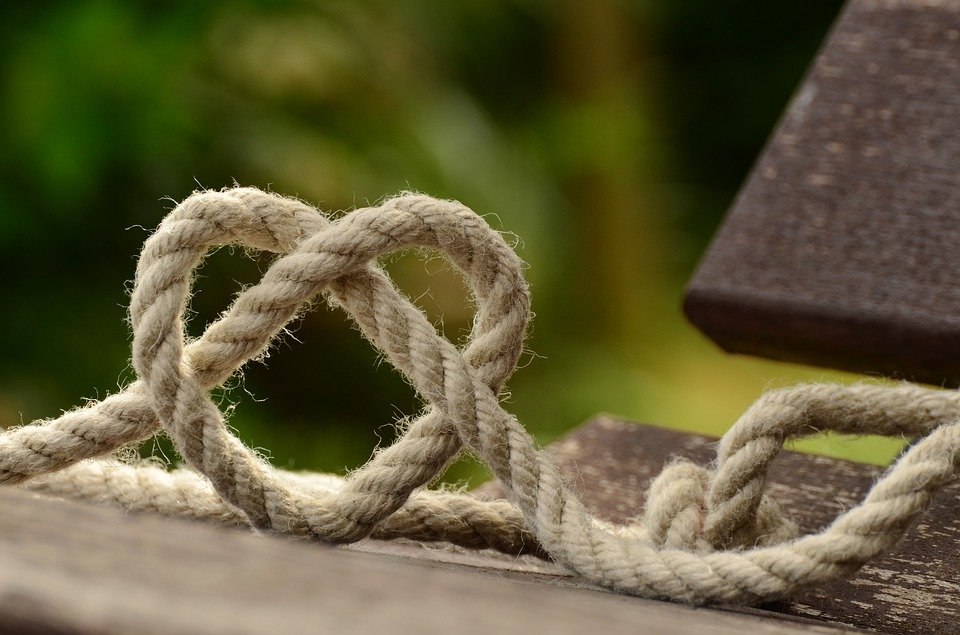 IntroduzioneNel nome del Padre e del Figlio e dello Spirito Santo. Amen.Ieri abbiamo vissuto la Giornata Mondiale della Vita Consacrata e in questo mese vogliamo pregare per tutti coloro che hanno risposto alla chiamata di Gesù, con il dono della vita, impegnandosi a vivere i consigli evangelici di povertà, castità e obbedienza. In questa preghiera vogliamo presentare al Signore tutti i consacrati e le persone in cammino verso la consacrazione perché possano essere con la loro vita sale della terra e luce del mondo.Invocazione allo Spirito Santo Dio, nostro Padre, manda su di noi il tuo Spirito Santo perché spenga il rumore delle nostre parole, faccia regnare il silenzio dell’ascolto e accompagni la tua parola dai nostri orecchi fino al nostro cuore: così incontreremo Gesù Cristo e conosceremo il suo amore che ci fa riconoscere e sostiene la nostra vocazione.Vieni, Spirito di vita e accendi nel cuore dei giovani il desiderio di servirti. Sostieni le persone consacrate col tuo soffio d'amore, con la tua luce ardente, con la forza della tua grazia. Rinvigorisci la nostra fede e rendici testimoni di speranza. Vieni Spirito di Dio.Brano biblico Dal Vangelo secondo Marco (10,17-22. 28-30)Mentre andava per la strada, un tale gli corse incontro e, gettandosi in ginocchio davanti a lui, gli domandò: «Maestro buono, che cosa devo fare per avere in eredità la vita eterna?». Gesù gli disse: «Perché mi chiami buono? Nessuno è buono, se non Dio solo. Tu conosci i comandamenti: Non uccidere, non commettere adulterio, non rubare, non testimoniare il falso, non frodare, onora tuo padre e tua madre». Egli allora gli disse: «Maestro, tutte queste cose le ho osservate fin dalla mia giovinezza». Allora Gesù fissò lo sguardo su di lui, lo amò e gli disse: «Una cosa sola ti manca: va', vendi quello che hai e dallo ai poveri, e avrai un tesoro in cielo; e vieni! Seguimi!». Ma a queste parole egli si fece scuro in volto e se ne andò rattristato; possedeva infatti molti beni.
Pietro allora prese a dirgli: «Ecco, noi abbiamo lasciato tutto e ti abbiamo seguito». Gesù gli rispose: «In verità io vi dico: non c'è nessuno che abbia lasciato casa o fratelli o sorelle o madre o padre o figli o campi per causa mia e per causa del Vangelo, che non riceva già ora, in questo tempo, cento volte tanto in case e fratelli e sorelle e madri e figli e campi, insieme a persecuzioni, e la vita eterna nel tempo che verrà.MeditazioneOgni autentica vocazione cristiana nasce sempre da un appuntamento rispettato tra il nostro cuore e il cuore di Dio. in ogni tempo, Egli richiama uomini e donne per “ricondurli a Sé”. Le modalità e particolari sottolineature possono cambiare a seconda delle esigenze del percorso esistenziale di ogni persona o popolo, ma il fine è sempre lo stesso: Dio vuole lasciarsi trovare.Tutti i percorsi che portano a Dio, pur variando di tempo in tempo e da persona a persona hanno non di meno un filo rosso che li accomuna: nascono da un’attesa più o meno consapevole, si nutrono di piccoli passi di giustizia guidati dall’ascolto docile dello Spirito, sfociano in un innamoramento entusiasta e colmo di speranza.Signore, anche a me hai detto: Seguimi. È una parola che ho già ascoltato, alla quale altre volte ho risposto di sì, ma tu la pronunci come parola per l'oggi, per indicarmi quella sequela, quel modo di seguirti, quel modo di aderire alla tua volontà. Donami di ascoltare la risonanza di questa parola “Seguimi”. Donami di tradurla in opere di imitazione di te, che siano opere vere.PRENDI UN MOMENTO PER TE A partire dal brano del vangelo e da questi spunti prenditi un tempo di meditazione personale: leggi e rileggi il brano, fallo scendere nel tuo cuore, chiediti come questo brano parla alla tua vita di oggi. Ringraziamento Grazie, Signore, per il dono della vita. Viene da te ed è carica di gioia, di speranza, di immensi spazi di novità. Amo, Signore, questa vita anche quando si presenta difficile e faticosa. Io desidero colorare la mia vita con l'entusiasmo con la coerenza, con il dono di me stesso. Fa' che non mi arrenda di fronte alle sconfitte e non mi scoraggi davanti alle scelte impegnative. Donami, Signore, un cuore grande per donarla. La tua Parola sia la roccia sulla quale, giorno dopo giorno, costruisco il futuro mio e dell'umanità, vivendo con serenità e con amore; vivendo per te, Signore Gesù.Amen.Intercessioni Signore, Tu sei vicino alla nostra vita, hai condiviso fino alla morte la nostra realtà umana, sostieni la nostra preghiera perché ci aiuti a crescere nella vita cristiana di ogni giorno. Diciamo insieme: Ascoltaci o Signore Per la Chiesa, perché rinnovata dalla Parola di Dio e dall’Eucaristia, sappia essere un grembo fecondo che porta a compimento la maturazione del germe di vocazione alla vita matrimoniale, consacrata o sacerdotale seminato nel cuore dei giovani, preghiamo. Per i giovani perché sostenuti dalle loro comunità, possano lasciarsi incontrare ed amare dal Signore, per poter sperimentare la bellezza della sua amicizia e con scelta coraggiosa dedicare totalmente la loro vita al servizio Suo e dei fratelli, preghiamo. Per le famiglie e per tutti gli ambienti di formazione, affinché siano capaci di valorizzare e alimentare i germi di bene seminati nel cuore dei giovani, sappiano dare loro fiducia e spazio, e aiutarli a dare il meglio di sé stessi nella costruzione di una società più giusta e fraterna, aperta all’amore di Dio e dei fratelli, preghiamo. Per le persone consacrate, affinché possono essere segni vivi della presenza di Gesù in mezzo al mondo e attraverso la loro vita testimonino a tutti che stare con Cristo è la fonte di ogni vera felicità, preghiamo. Per ogni comunità cristiana perché sappia stare accanto ai giovani in ascolto paziente, annunciando loro la parola di Dio con affetto e passione per aiutarli ad interpretare gli eventi della loro vita alla luce di Cristo e della sua Parola, preghiamo. OrazioneLa tua generosità Signore supera le nostre richieste. Rendici responsabili di tutto ciò che continui a mettere nelle nostre mani e fa di noi segni della tua presenza d’amore. Tu che vivi e regni nei secoli dei secoli. Amen.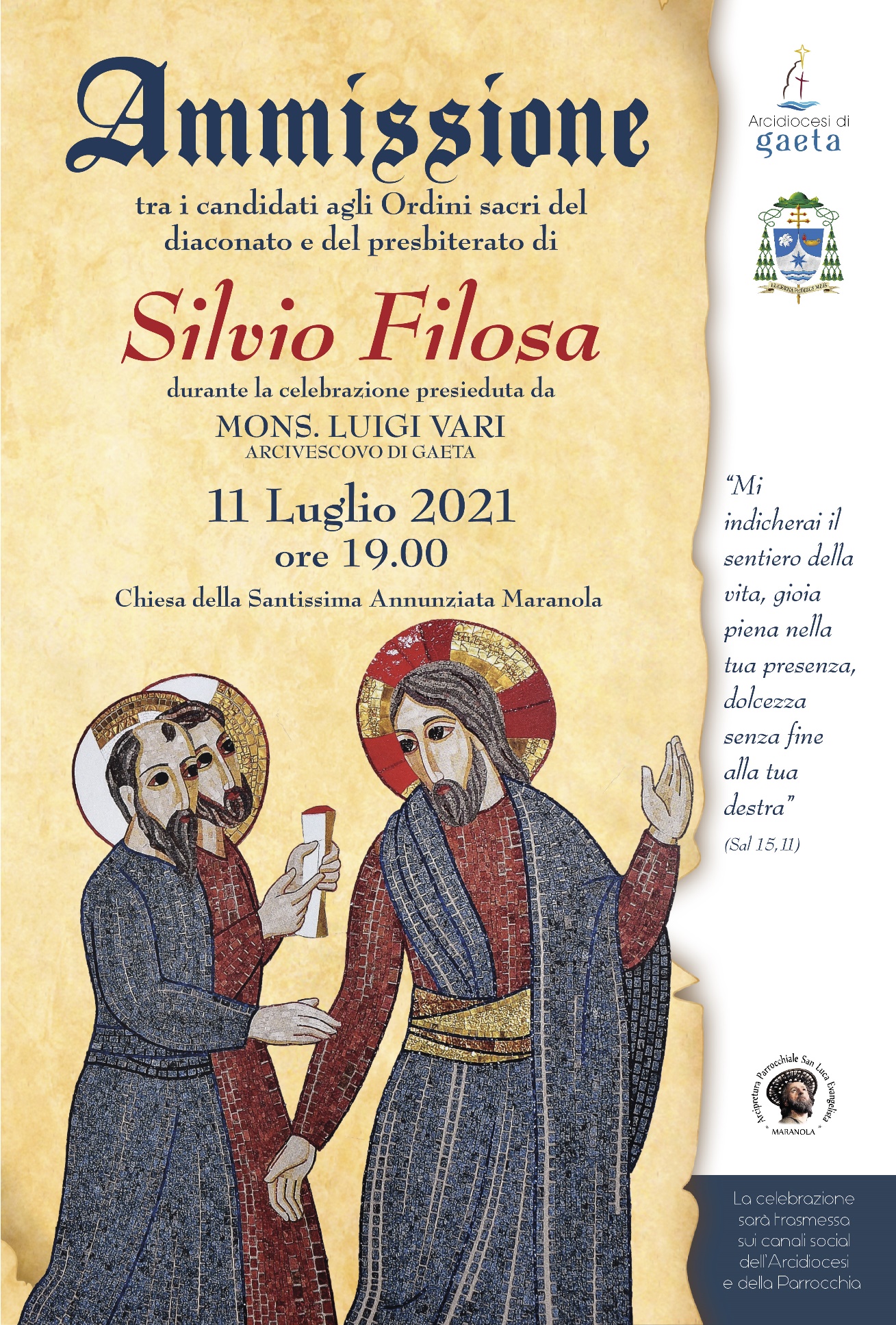 INTENZIONE DI PREGHIERA MENSILE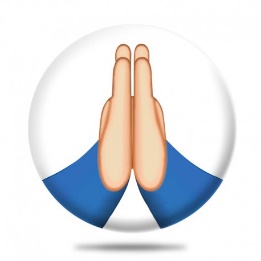 In questo mese vogliamo ringraziare il Signore per tutte le persone consacrate e affidare a Lui ogni persona che ha lasciato tutto per seguirlo. In particolare vogliamo pregare per Suor Maria Speranza, originaria della nostra diocesi e in particolare di Fondi, che da poco ha fatto la professione perpetua solenne nelle Benedettine dell’Adorazione perpetua del SS. Sacramento di Alatri. 